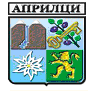 Община    АприлциДО ОБЩИНСКИ СЪВЕТГР. АПРИЛЦИ	ПРЕДЛОЖЕНИЕОТ Д-Р МЛАДЕН МАКСИМОВ ПЕЛОВ – КМЕТ НА ОБЩИНА АПРИЛЦИОТНОСНО: Наредба за изменение и допълнение на Наредба № 16 за определянето и администрирането на местните такси и цени на услуги на територията на община Априлци.УВАЖАЕМИ ГОСПОДИН ПРЕДСЕДАТЕЛ,	УВАЖАЕМИ ОБЩИНСКИ СЪВЕТНИЦИ,      	Предвид дадените правомощия на общините при определяне ставките на местните такси и цени на услуги и след внимателна преценка на необходимите  материално-технически и административни разходи по предоставяне на услугите се налага да се актуализира Наредба № 16 за определянето и администрирането на местните такси и цени на услуги на територията на община Априлци и списъка с таксите и цените на извършваните от общинска администрация услуги.В тази връзка предлагам на Вашето внимание следнияПроект за решение:На основание чл.21, ал.1, т. 7 от Закона за местното самоуправление и местната администрация /ЗМСМА/, във връзка с чл. 81, чл. 6, чл. 7 и чл. 8 от Закона за местните данъци и такси (ЗМДТ), Общински съвет – АприлциРЕШИ: Приема Наредба за изменение и допълнение на Наредба № 16 за определянето и администрирането на местните такси и цени на услуги на територията на община Априлци, както следва:§ 1. Чл. 22.(1), се изменя, както следва:Чл. 22. (1). За ползване на детски градини родителите или настойниците дължат месечна такса. Размерът на месечната такса се изчислява, като броят на присъствените дни в рамките на месеца се умножи по размера на дължимата такса за един присъствен ден или за част от него.т.1. Децата на възраст от 10 месеца до започване на учебната година, която е с начало в годината на навършване на 5 –годишна възраст на детето, заплащат такса за ползване на детска градина в размер на: - При целодневна организация на предучилищното образование  /в рамките на 12 астрономически часа на ден/  -  такса за ползване на детска градина в размер 2,28 лв. на присъствен ден /1,80 лв. разходи за хранене, отглеждане, възпитание, социализация и обучение и + 0,48 лв. режийни разноски/. -  При полудневна организация на предучилищното образование /в рамките на 6 последователни астрономически часа на ден преди обяд/  - такса за ползване на детска градина в размер на 2,00лв. на присъствен ден, при включени две закуски /8,30 ч. и 10,00 ч./ и обяд.          - При почасова организация на предучилищното образование /в рамките на 3 последователни астрономически часа на ден/ -  такса за ползване на детска градина в размер 1,70 лв. с включени закуска /10,00ч./ и обяд. т.2. Децата в подготвителните групи към детските градини, считано от учебната година, която е с начало в годината на навършване на 5-годишна възраст на детето до постъпването в първи клас, заплащат такса за ползване на детска градина  в размер на: - При целодневна организация на предучилищното образование /в рамките на 12 последователни астрономически часа на ден/  - такса за ползване на детска градина  в размер на 1,80 лв. на присъствен ден /разходи за хранене, отглеждане, възпитание, социализация и обучение, без такса за режийни разноски на основание чл. 3б от Наредбата за финансиране на институциите в системата на предучилищното и училищно образование/.- При полудневна организация на предучилищното образование / в рамките на 6 последователни астрономически часа на ден преди обяд/  -  такса за ползване на детска градина в размер на 1,50лв. на присъствен ден с включени две закуски /8,30 ч. и 10,00 ч./ и обяд.         - При почасова организация на предучилищното образование / в рамките на 3 последователни астрономически часа на ден/  - такса за ползване на детска градина в размер 1,20 лв. с включени закуска /10,00ч./ и обяд. т.3. При съботно – неделни допълнителни дейности / в рамките на 4 последователни астрономически часа на ден/ - такса в размер 12.00 лева на ден, която включва междинна закуска в 10.00ч. Д-Р МЛАДЕН ПЕЛОВКмет на Община АприлциСъгласувал:адв. Северина ЛозановаАдвокат на Община АприлциИзготвил:Ваня ИвановаСекретар на Община Априлци